Вебинар №120Вопрос от Виолетты Павловны Н.
1. Мы казачье общество и имеются казаки, которые были членами и активными участниками много лет, они уже пенсионеры, но работниками не являлись, всё было на добровольной основе и мы хотели бы им производить выплаты наподобие пенсии, каким образом это можно организовать?2. И ещё вопрос: можно ли в НКО выплачивать различного рода доплаты к окладу, такие как премии, за увеличение объёма работы и другие работникам НКО или только оклады?ОТВЕТ на вопрос №1:В соответствии с пп.9 п.18. р.3 УСТАВА ВСЕРОССИЙСКОГО КАЗАЧЬЕГО ОБЩЕСТВА:Целями деятельности Всероссийского казачьего общества являются, в том числе: оказывать необходимую материальную и иную помощь семьям членов Всероссийского казачьего общества, призванных (поступивших) на военную службу, семьям погибших (умерших) членов Всероссийского казачьего общества, многодетным семьям, сиротам, инвалидам и пенсионерам;Действующим ТК РФ не предусмотрены - виды и порядок выплаты материальной помощи. А в соответствии с ГОСТ, утвержденным приказом Ростехрегулирования от 2005г:  Материальная помощь представляет собой социально-экономическую услугу, состоящую в предоставлении денежных средств, продуктов питания, средств санитарии и гигиены, средств ухода за детьми, одежды, обуви и других предметов первой необходимости, топлива, а также специальных транспортных средств, технических средств реабилитации инвалидов и лиц, нуждающихся в постороннем уходе (п. 2.2.2.1 ГОСТ Р 52495-2005, утв. Приказом Ростехрегулирования от 30.12.2005 N 532-ст).Для НКО основным документом, на основании которого могут быть произведены подобные выплаты – является Смета расходов (фин.план или Бюджет на соответствующий год), утвержденные высшим органом управления. Для этих целей, Я бы вам посоветовала разработать Положение о порядке оказания МП, где подробно указать конкретные случаи, размеры, порядок и условия выплаты, так же указать кому, в каких размерах и из каких источниках производятся выплаты.Из вашего вопроса следует, что люди, которым вы хотите помочь были членами и активными участниками казачьего общество .Этой категории граждан НК РФ не предусматривает льгот при выплате  МП:По Общему правилу: материальная помощь, выплачиваемая лицам, которые не являются работниками, в полном объеме облагается НДФЛ.     НДФЛ с сумм материальной помощи удерживается при фактической выплате денежных средств и перечисляется в бюджет не позднее дня, следующего за днем выплаты.Исключение есть только, если Материальная помощь выплачена    пострадавшему от стихийного бедствия, терактов или иных чрезвычайных обстоятельств или члену его семьи (п. 46 ст. 217 НК РФ).Сумма выплаты в этом случае значения не имеет. Такая материальная помощь освобождается от НДФЛ в полном объеме. При этом рекомендуем запросить у МЧС, МВД или иного компетентного ведомства справку, подтверждающую факт чрезвычайной ситуации или террористического акта, а также списки пострадавших (погибших);Датой получения дохода в виде материальной помощи является дата ее фактической выплаты. В этот момент с материальной помощи нужно удержать НДФЛ (п. 4 ст. 226 НК РФ).Перечислить налог в бюджет необходимо не позднее рабочего дня, следующего за днем такой выплаты (п. 6 ст. 6.1, п. 6 ст. 226 НК РФ).ВЫВОД по вопросу №1Бывшим членам и активным участникам казачьего общества возможно производить выплаты в  виде материальной помощи. Рекомендуется разработать Положение о порядке оказания МП Документ и размер Материальной помощи утвердить на общем собрании при утверждении Сметы расходов на предстоящий год (фин.плана или бюджета) своим высшим органом управления. Вопрос №2: можно ли работникам НКО выплачивать различного рода доплаты к окладу, такие как премии, за увеличение объёма работы? или только оклады? Срок перечисления НДФЛ с материальной помощи ОТВЕТ на первую часть вопроса: Как оформить доплату за увеличение объема работы ?Согласно ТК РФ, Расширение зон обслуживания увеличение объема работ – один из способов поручения работнику (с его письменного согласия) выполнения дополнительной работы по такой же профессии/должности, наряду с работой, определенной трудовым договором (ч. 1, 2 ст. 60.2 ТК РФ).Срок, в течение которого работник будет выполнять указанную дополнительную работу, ее содержание и объем устанавливаются работодателем, - с письменного согласия работника. При этом работник имеет право досрочно отказаться от выполнения дополнительной работы, а работодатель - досрочно отменить поручение о ее выполнении, предупредив об этом другую сторону в письменной форме не позднее чем за три рабочих дня (ч. 3, 4 ст. 60.2 ТК РФ).Расширение зон обслуживания (увеличение объема работ) может быть произведено по инициативе как работодателя, так и самого работника, написавшего заявление с такой просьбой.       Если при заключении трудового договора предусмотрено замещение временно отсутствующего сотрудника, то заключать с ним доп.соглашение и назначать доплату - нельзя (ст. 60.2 ТК РФ, Письмо Роструда от 24.05.2011 N 1412-6-1).Поэтому доплата обязательна, выполнение дополнительной работы не входит в обязанности работника, предусмотренные трудовым договором и его должностной инструкцией (Письма Минтруда России от 12.07.2021 N 14-1/ООГ-6636, Роструда от 24.05.2011 N 1412-6-1).Общие положения об оплате за расширение зон обслуживания (увеличение объема работ) могут быть предусмотрены в локальном нормативном акте (ЛНА) работодателя (в положении об оплате труда) или в коллективном договоре (ч. 1 ст. 8, абз. 7 ч. 1 ст. 22, ч. 2 ст. 41, ч. 2 ст. 135 ТК РФ). В этих документах могут быть указаны порядок и условия выполнения такой дополнительной работы и доплаты за нее, перечень профессий и должностей, по которым допускается ее выполнение. Доплата может выплачиваться как в конкретной денежной сумме, так и в определенном проценте от оклада (тарифной ставки) по основной работе работника.Но даже если указанная доплата не предусмотрена ЛНА работодателя, она должна производиться работнику согласно письменному соглашению сторон трудового договора, поскольку обязанность по выплате компенсационной доплаты при выполнении работником такой дополнительной трудовой функции в рабочее время прямо закреплена в ст. 151 ТК РФ.Выплата доплаты, должна производиться не реже чем каждые полмесяца в день, установленный правилами внутреннего трудового распорядка, коллективным договором, трудовым договором (ч. 6 ст. 136 ТК РФ, Письмо Минтруда России от 18.04.2017 N 11-4/ООГ-718).      Таким образом, увеличение объема работ или расширение зоны обслуживания – это дополнительная работа по должности, указанной в трудовом договоре но в большем объеме. Например, «бухгалтеры по зарплате», «кадровики», «менеджеры», «уборщицы», «электрики» и т.п. О доплате за увеличение объема работ или зоны обслуживания надо указать в Доп. соглашении к трудовому договору на основании письменного Заявления работника и приказе. Образец Заявления: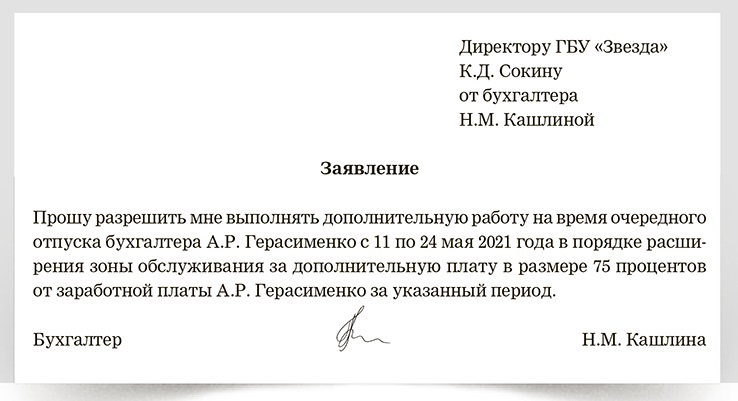 Форма Доп. соглашения об увеличении объема работ произвольная, нормативно утвержденной нет. В этом соглашении укажите: срок выполнения работы, ее содержание, объем и размер доплаты за эту работу, а также порядок прекращения дополнительного соглашения.Составьте документ письменно в двух экземплярах, каждый из которых должен быть подписан сторонами. Один экземпляр передайте работнику, другой (с подписью работника, свидетельствующей о получении документа) храните у себя.ОбразецДополнительное соглашениек трудовому договору от 08.08.2008 N 81/08-ТДоб увеличении объема работОбщество с ограниченной ответственностью "Дело" (ООО "Дело"), именуемое в дальнейшем "Работодатель", в лице генерального директора Титовой Елены Валерьевны, действующей на основании устава, с одной стороны и Антонова Вера Васильевна, именуемая в дальнейшем "Работник", с другой стороны, вместе именуемые "Стороны", заключили настоящее дополнительное соглашение (далее - Соглашение) о нижеследующем:1. Работодатель поручает, а Работник обязуется выполнять в течение установленной продолжительности рабочего дня наряду с работой по должности инспектора по кадрам, обусловленной трудовым договором от 08.08.2008 N 81/08-ТД, дополнительную работу по этой же должности путем увеличения объема работ по кадровому учету со 100 до 200 работников ООО "Дело".2. Срок выполнения дополнительной работы: с 12.02.2021 по 12.07.2021 (включительно).3. За выполнение дополнительной работы, предусмотренной п. 1 Соглашения, Работнику выплачивается доплата в размере 20 000 (двадцать тысяч) руб. 00 коп. в месяц.4. Действие Соглашения прекращается в связи с истечением срока, указанного в п. 2 Соглашения, либо досрочно по инициативе одной из Сторон Соглашения, о чем эта Сторона предупреждает другую в письменной форме не позднее чем за три рабочих дня до предполагаемого прекращения дополнительной работы.5. Условия трудового договора от 08.08.2008 N 81/08-ТД, не затронутые Соглашением, остаются неизменными.6. Соглашение является неотъемлемой частью трудового договора от 08.08.2008 N 81/08-ТД, вступает в силу с момента его подписания Сторонами.7. Соглашение составлено и подписано в двух экземплярах, имеющих равную юридическую силу, один из которых хранится у Работодателя, другой передается Работнику.Экземпляр дополнительного соглашения от 12.02.2021 N 12/21-ДС на руки получил:Антонова 12.02.2021ООО "Альфа"ПРИКАЗоб увеличении объема работ08.02.2021 N 14    1.Поручить в порядке увеличения объема работ в период с 10.02.2021 по 31.12.2021 менеджеру Потапову Алексею Николаевичу выполнение дополнительной работы по такой же должности - работа с клиентами, закрепленными за обособленным подразделением "Бета" (г. Домодедово).    2.Установить доплату за выполнение дополнительной работы в размере 10 000 руб. в месяц.Основание: дополнительное соглашение от 08.02.2021 N 1 к трудовому договору от 03.12.2019 N 124.Генеральный директор Иванов Иванов И.И.С приказом ознакомлены:        главный бухгалтер Никанорова Никанорова Е.А.08.02.2021         менеджер Потапов Потапов А.Н.08.02.2021Часто задаваемый вопрос:  Можно ли возложить на сотрудника обязанности двух отсутствующих коллегПоручать работнику обязанности сразу двух отсутствующих коллег не запрещено. Ограничений по объему, содержанию и видам дополнительной работы для одного человека в трудовом законодательстве нет.Рекомендуем заранее обсудить с сотрудником содержание и объем работы, которую ему придется выполнять за отпускников. Поясните работнику, что дополнительная работа не должна помешать исполнению основных обязанностей по трудовому договору. Если со стороны работодателя не будет инициативы поручить работнику выполнение дополнительной работы и доп. соглашение к трудовому договору по этому поводу не заключалось, то требование работника выплатить ему дополнительную оплату за дополнительную работу - будет неправомерно. По крайней мере по аналогичной ситуации имеется судебная практика (Аналогичный вывод сделан в Апелляционном определении Санкт-Петербургского городского суда от 03.11.2015 N 33-19622/2015 по делу N 2-5739/2015). Но если в Организации возникает необходимость кому-то из сотрудников работать по другой должности, например, при наличии вакансии кассира, бухгалтер или директор выполняет его должностные обязанности, то придется оформлять документы на совмещение.   Принципиальное отличие между совмещением и расширением зоны обслуживания – это работа на разных должностях и  совмещаемая должность должна быть в штатном расписании. Это отдельная тема – по ней у автора вопросов нет.ОТВЕТ на вторую часть вопроса: Можно ли работникам НКО выплачивать различного рода доплаты к окладу, такие как премии? или только оклады?        Из чего состоит фонд оплаты труда, каждая НКО решает самостоятельно. Его размер утверждается на общем собрании вместе с годовой Сметой («Фин.планом» или «Бюджетом»).          Как следует из норм ч. 1 ст. 129, ч. 2 ст. 135 ТК РФ – вышеуказанная Доплата за расширение зоны обслуживания, и Премия – это разные части заработной платы работника и их выплаты регулируются разными статьями НК РФ.В отличии от Доплаты за расширение зоны обслуживания и совмещение, Премия:не является обязательной выплатойносит стимулирующий и поощрительный характер, устанавливается на усмотрение работодателя, в целях стимулирования работников, является его правом, а не обязанностью (Апелляционное определение Санкт-Петербургского городского суда от 30.07.2019 N 33-15487/2019 по делу N 2-333/2019).имеют размеры и шкалу премирования;имеют периодичность (например, премирование по результатам работы за месяц, квартал, год, иной период в зависимости от специфики деятельности организации); могут имеют методику расчета размера выплат при назначении премий конкретного вида;имеют основания, показатели, условия начисления;имеют условия, при которых премия не выплачивается либо выплачивается в меньшем размере      Поэтому в случае если вместо доплаты за расширение зон обслуживания (увеличение объема работ) или совмещение, будет выплачена премия, работодателем будут нарушены нормы ч. 6 ст. 136 ТК РФ.       Если автор вопроса ставит знак равенства между премией и доплатой, тогда речь может идти только  о стимулирующих выплатах.Так, в соответствии с ТК РФ к доплатам и надбавкам стимулирующего характера относятся так же премии и другие выплаты, и все они являются одной из составных частей оплаты труда работника (ч. 1 ст. 129 ТК РФ).К выплатам стимулирующего характера относятся выплаты, направленные на стимулирование работников к качественному результату труда, а также поощрение за выполненную работу.Работодатель не ограничен в выборе способа и порядка дополнительного материального стимулирования работника, определении размера доплат и надбавок, если у НКО есть соответствующий источник финансирования. Перечень таких надбавок и доплат стимулирующего характера, особенности премирования у конкретного работодателя устанавливается самостоятельно:коллективными договорами, соглашениями, локальными нормативными актами в соответствии с трудовым законодательством и иными нормативными правовыми актами, содержащими нормы трудового права. И если в перечисленных локальных нормативных актах работодателя предусмотрены перечисленные выплаты, то условие о них должно содержаться в трудовых договорах работников. (Это следует из совокупности норм абз. 5 ч. 2 ст. 57, ч. 2 ст. 135 ТК РФ). А значит такие выплаты должны облагаться страховыми взносами.       Если мы рассматриваем, что премии будут  выплачены за счет целевых поступлений (средства и иное имущество, которые получены на осуществление благотворительной деятельности (уставные цели), в том числе пожертвования, для использования которых установлено определенное назначение), то прежде всего следует определиться, будет ли это являться «целевым использованием», и не будет ли противоречить намерениям донора (грантодателя, благотворителя).Вывод Доплаты и премии, как стимулирующие выплаты работникам НКО – не запрещены ТК РФ. А значит можно выплачивать при соблюдении всех вышеуказанных требований и соответствующем образом оформленных документах. Однако, премии не могут выплачиваться работникам, в качестве компенсации за увеличение объёма работы.